Alergeny występujące w jadłospisie:                                                              Jadłospis:   nr  11                                                                                   Data:Śniadanie: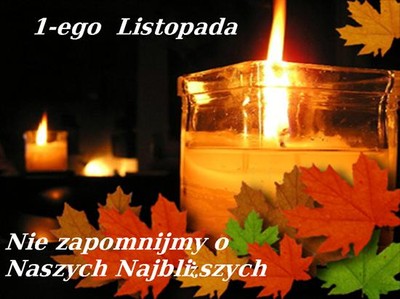 Obiad:Podwieczorek:Rzazem w [g]/osobę/dzieńPoniedziałek01.11.2021Wtorek02.11.2021Bułka owsiana z masłem7 ,serem żółtym 7papryka czerwona, winogrona, śliwkaherbata owocowaZupa koperkowa z ryżem zabielana 1,3,7,9Makaron pełnoziarnisty z serem białym1,3,7Kompot wiśniowyChrupki kukurydziane z bananemBiałko:   47Tłuszcz: 24Węgl:   189Energia:kcal 1055B:12 T:11 W:49kcal:333B:34 T:3 W:100kcal485B:3 T18 W:31kcal294Środa03.11.2021płatki Corn Flakes z mlekiem1,,7, bułka kajzerka3 z masłem7, dżemem , herbata ziołowa z miodem,jabłko, bananzupa ziemniaczana 9pierś z indyka w rękawie, kasza jęczmienna 1, ogórek kiszony kompot wieloowocowybabeczka jogurtowa z gorzką czekoladą 1,3,7Białko:       40,34Tłuszcz:     32,35Węglowod:169,2Energia:1112 kcalB:12,21g     T:10,59g     W:48,19g333 kcalB:25,13g     T:3,76g     W:90,01g485 kcalB:3g     T:18g     W:31g   294 kcalCzwartek04.11.2021 Pieczywo mieszane3, masło7, ser zółty7, wędlina, pomidor, papryka, ogórekherbata owocowaZupa grysikowa z jarzynami 1,3,7,9spaghetti tradycyjne 1,3,9kompot rabarbar- jabłkoOwoce mieszana z bakaliamiBiałko:32Tłuszcz32Węgl: 185Energia:kcal 1134B:11g T:12 W:47gKcal 339B:18  T:18g  W: 103Kcal 636B:3 T: 2 W: 35Kcal 168Piątek05.11.2021Bułka słonecznikowa 3z masłem7,pasta z tuńczyka ze szczypiorkiemwinogrona, truskawkiherbata ziołowa z miodemŻurek z kiełbaską 1,3,7,9Ryby z piekarnika z kalafiorem i ziemniakami 1,3,7kompot z czarnej porzeczkiKisiel z owoców leśnychBiałko 36Tłuszcz : 25Węglo: 202kcal 1177B:12. T:14 W:52Kcal 382B:22, T:7, W:101Kcal 555B,2 T:4 W49Kcal 2401.Zboża zawierające gluten (tj. pszenica, żyto, jęczmień, owies, orkisz, kamut lub ich szczepy hubrydowe) i produkty pochodne8.Orzechy tj. migdały, orzechy laskowe , orzechy włoskie, nerkowce , orzechy pekan , orzechy brazylijskie, pistacje, orzechy makadamie i produkty pochodne2.Skorupiaki i produkty pochodne9.Seler zwyczajny i produkty pochodne3.Jajka i produkty pochodne10.Gorczyca i produkty pochodne4.Ryby i produkty pochodne11.Nasiona sezamu i produkty pochodne5.Orzeszki ziemne (arachidowe) i produkty pochodne12.Dwutlenek siarki i siarczyny w stężeniach powyżej 10 mg/kg lub 10 mg/l w przeliczeniu na SO26.Soja i produkty pochodne13.Łubin i produkty pochodne7.Mleko i produkty pochodne14.Mięczaki i produkty pochodne